Чтобы разбираться в пенсионном законодательстве, нужно, прежде всего, понимать его терминологию.Поэтому сегодня в рубрике #пенсионныйсловарь мы расскажем о таком базовом понятии, как "страховая пенсия".Больше слов и пенсионных терминов - на сайте ПФР: https://pfr.gov.ru/grazhdanam/zakon/pens_slov~7438 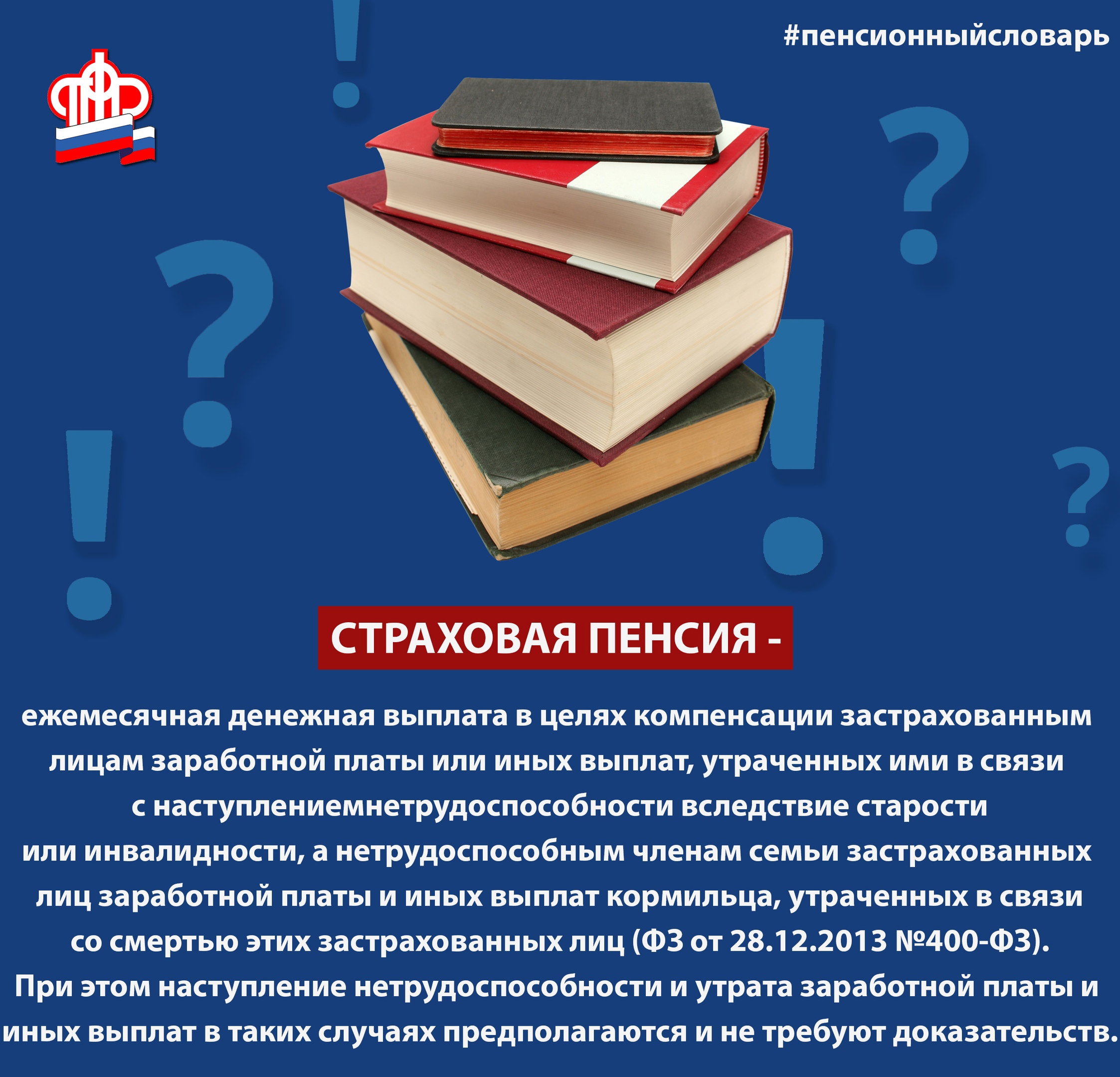 